Градска управа за послове органа града, општу управу и друштвене делатности  Града Ужица објављујеОБАВЕШТЕЊЕ О ДОДЕЛИ УГОВОРА
Наручилац: Град Ужице, Градска управа за послове органа града, општу управу и друштвене делатностиАдреса: Димитрија Туцовића 52, УжицеВрста јавног наручиоца: орган јединице локалне самоуправеПредмет набавке: Oбезбеђењe имовине и запослених градске управе Града УжицаВрста предмета набавке: услугеИнтернет страница наручиоца: www.uzice.rs Процењена вредност јавне набавке: 6.325.000,00 динара без пдв-а Уговорена вредност јавне набавке: 6.198.720,00 динара без ПДВ-а                                                             7.438.464,00 динара са ПДВ-омКритеријум за доделу уговора: уговор се додељује економски најповољнијој понуди која се одређује на основу критеријума цене.Број примљених понуда: 1 (једна) понудаДатум доношења одлуке о додели уговора: 30.01.2024. годинеДатум закључења уговора:  01.02.2024. годинеОсновни подаци о добављачу:  SECURITY SYSTEM S.P.A.S. -032- DOO USLUGE PRIVATNOG OBEZBEĐENJA ČAČAK, ул. Железничка 5/1, Чачак, ПИБ: 110920862, МБ: 21402141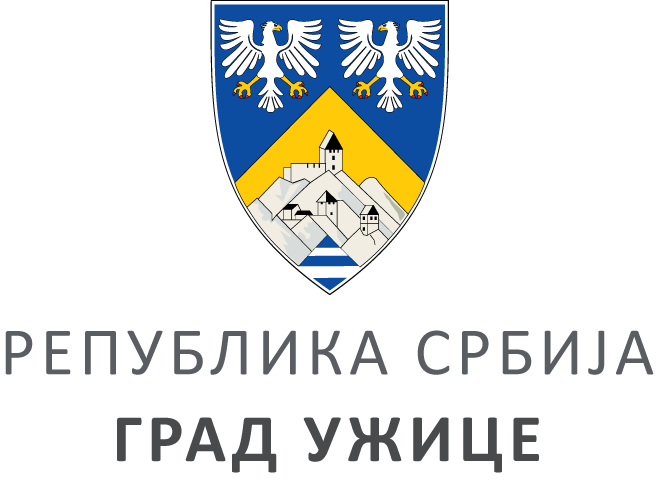 ГРАДСКА УПРАВА ЗА  ПОСЛОВЕ ОРГАНА ГРАДА,ОПШТУ УПРАВУ И ДРУШТВЕНЕ ДЕЛАТНОСТИГРАДСКА УПРАВА ЗА  ПОСЛОВЕ ОРГАНА ГРАДА,ОПШТУ УПРАВУ И ДРУШТВЕНЕ ДЕЛАТНОСТИГРАДСКА УПРАВА ЗА  ПОСЛОВЕ ОРГАНА ГРАДА,ОПШТУ УПРАВУ И ДРУШТВЕНЕ ДЕЛАТНОСТИГРАДСКА УПРАВА ЗА  ПОСЛОВЕ ОРГАНА ГРАДА,ОПШТУ УПРАВУ И ДРУШТВЕНЕ ДЕЛАТНОСТИIV ББрој: 404-19/24ББрој: 404-19/24Датум:Датум:09.02.2024. године